Boss Jour LumineuseСтарт отгрузок – 15 мартаСтарт поддержки – 1 мая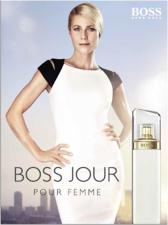 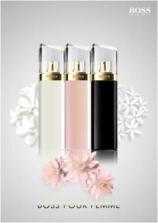 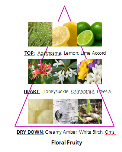 